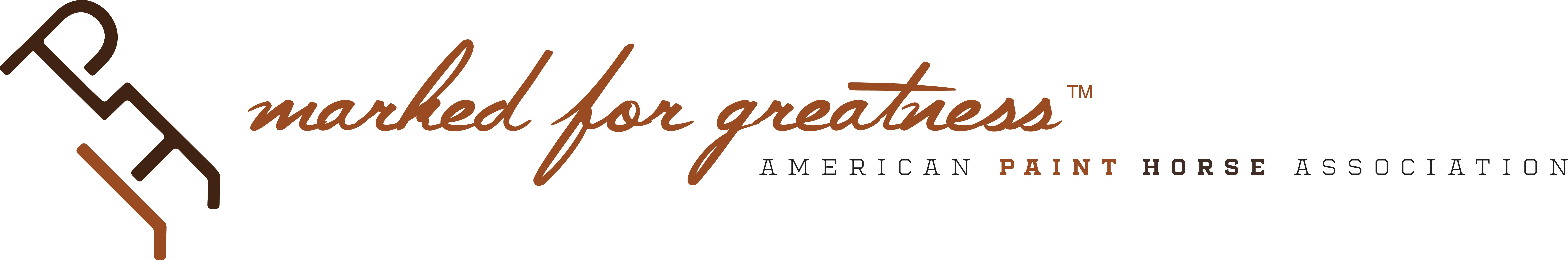 REGIONAL CLUB ADVISORY COMMITTEEThe purpose of the Regional Club Committee is to utilize, educate and stimulate regional clubs to facilitate association growth. Promote and offer guidance to Regional Clubs for the betterment of their purpose in regards to membership, financial stability, leadership and volunteerism. Initiate constant dialog between this committee and the regional club affiliates. Develop and implement strategies to promote the expansion of member participation at regional club functions to include recreational riding and PAC events.The committee functions in an advisory-only capacity with the exception of any powers delegated by the Executive Committee.1.   Responsible for developing rules and strategies to achieve solutions to issues.Initiate or review and recommend approval/disapproval of proposed rule changes, additions, or deletions of all rules pertaining to Regional Clubs, recreational riding and PAC.Identify all aspects and potentials for promotion.Explore and monitor programs and activities for Regional Clubs to promote riding activities at the state and regional levels through guidelines and education.Monitor the Regional Club web site for accuracy and purpose.Provide minutes of all meetings. Appoint a committee secretary, if necessary, so that all official meetings are documented.The chairperson, or his/her designee, is responsible for the timely submission of any standing committee action or matter that requires the review of the Executive Committee.The APHA provides several services to the Regional Club Committee, including a staff coordinator who maintains committee files and handles correspondence pertaining to its work.